Dit formulier dient onmiddellijk onder gesloten omslag afgegeven te worden in het onthaal ter attentie van de kwaliteitscoördinator Rita Commeene (of bij afwezigheid de directie).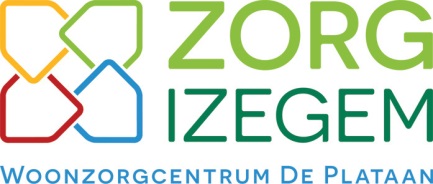 KlachtenregistratieMeensesteenweg 74 – 8870 IzegemTel. 051/33.80.22deplataan@zorgizegem.beErkenningsnr wzc: CE978Erkenningsnr RVT: VZB376Erkenningsnr Centrum voor kortverblijf: KCE978KWALITEITSZORGFOR 1003FORMULIEREN20/09/2018revisie: 2Naam persoon die klacht indient:(volledige naam, adres en telefoon)Naam betrokken bewoner:Naam medewerker die de klacht ontvangt:Datum:Klachtnummer:  ………/……../…….. (JJJJ/MM/DD)
(geef een volledige weergave van de feiten die aanleiding geven tot de klacht)Klachtnummer:  ………/……../…….. (JJJJ/MM/DD)
(geef een volledige weergave van de feiten die aanleiding geven tot de klacht)